Publicado en Madrid el 22/09/2022 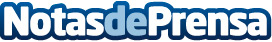 AEFI publica el libro blanco de RegTech, en cuya elaboración ha participado Customer Comms como asociadaSe prevé que el sector RegTech generará 15.000 millones de euros en todo el mundo en 2025Datos de contacto:Victoria García Gómez679400489Nota de prensa publicada en: https://www.notasdeprensa.es/aefi-publica-el-libro-blanco-de-regtech-en Categorias: Derecho E-Commerce Ciberseguridad http://www.notasdeprensa.es